							               07.04.2022   259-01-03-130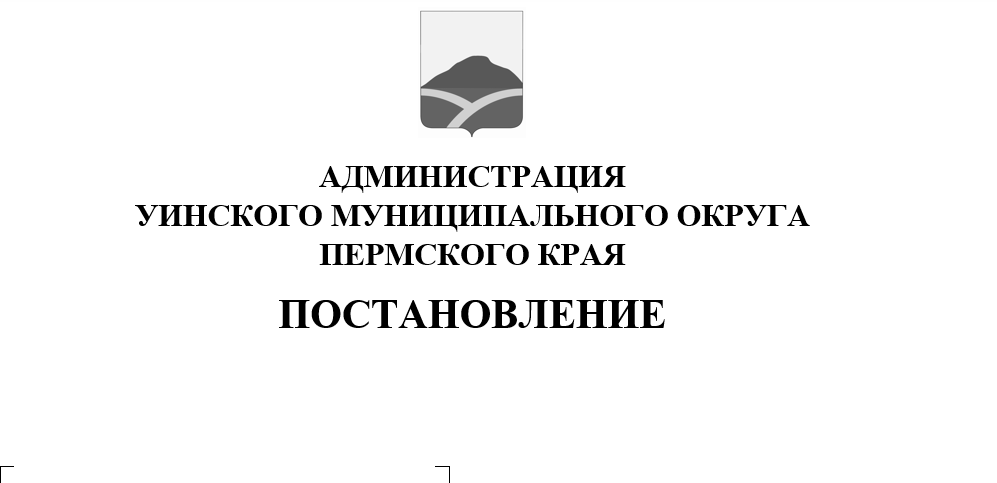 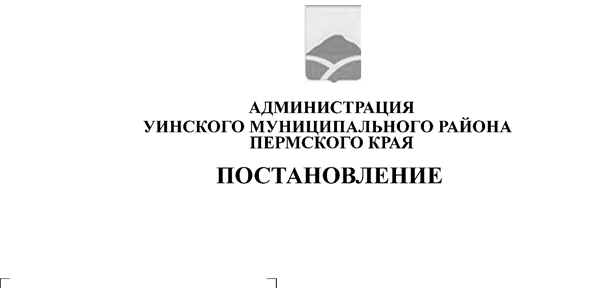 В соответствии со статьей 179 Бюджетного кодекса Российской Федерации, Федеральным законом от 06.10.2003 № 131-ФЗ «Об общих принципах организации местного самоуправления в Российской Федерации», Федеральным законом от 21.07.2007 № 185-ФЗ «О Фонде содействия реформированию жилищно – коммунального хозяйства», постановлением Правительства Пермского края от 29.03.2019 № 227-п «Об утверждении региональной адресной программы по переселению граждан из аварийного жилищного фонда на территории Пермского края на 2019 – 2025 годы», постановлениями администрации Уинского муниципального округа от 05.08.2020  № 259-01-03-346 «Об утверждении порядка разработки, реализации и оценки эффективности муниципальных программ Уинского муниципального округа» и от 25.08.2021 № 259-01-03-253 «Об утверждении Перечня муниципальных программ Уинского муниципального округа Пермского края» администрация Уинского муниципального округа Пермского краяПОСТАНОВЛЯЕТ1.  Признать утратившим силу постановление администрации Уинского муниципального округа от 24.09.2021 № 259-01-03-282 «Об утверждении муниципальной программы «Переселение граждан из аварийного жилищного фонда в Уинском муниципальном округе Пермского края» на 2022-2024  годы», с 01.01.2022 года.2. Настоящее постановление вступает в силу со дня подписания и подлежит размещению на официальном сайте администрации Уинского муниципального округа Пермского края в сети "Интернет" (https://uinsk.ru/) в течение 15 рабочих дней со дня утверждения.3.  Контроль над исполнением настоящего постановления возложить на начальника Управления имущественных и земельных отношений администрации Уинского муниципального округа Ю.В.Зацепурина.Глава муниципального округа – глава администрации Уинского                                                        А.Н.Зелёнкинмуниципального округа